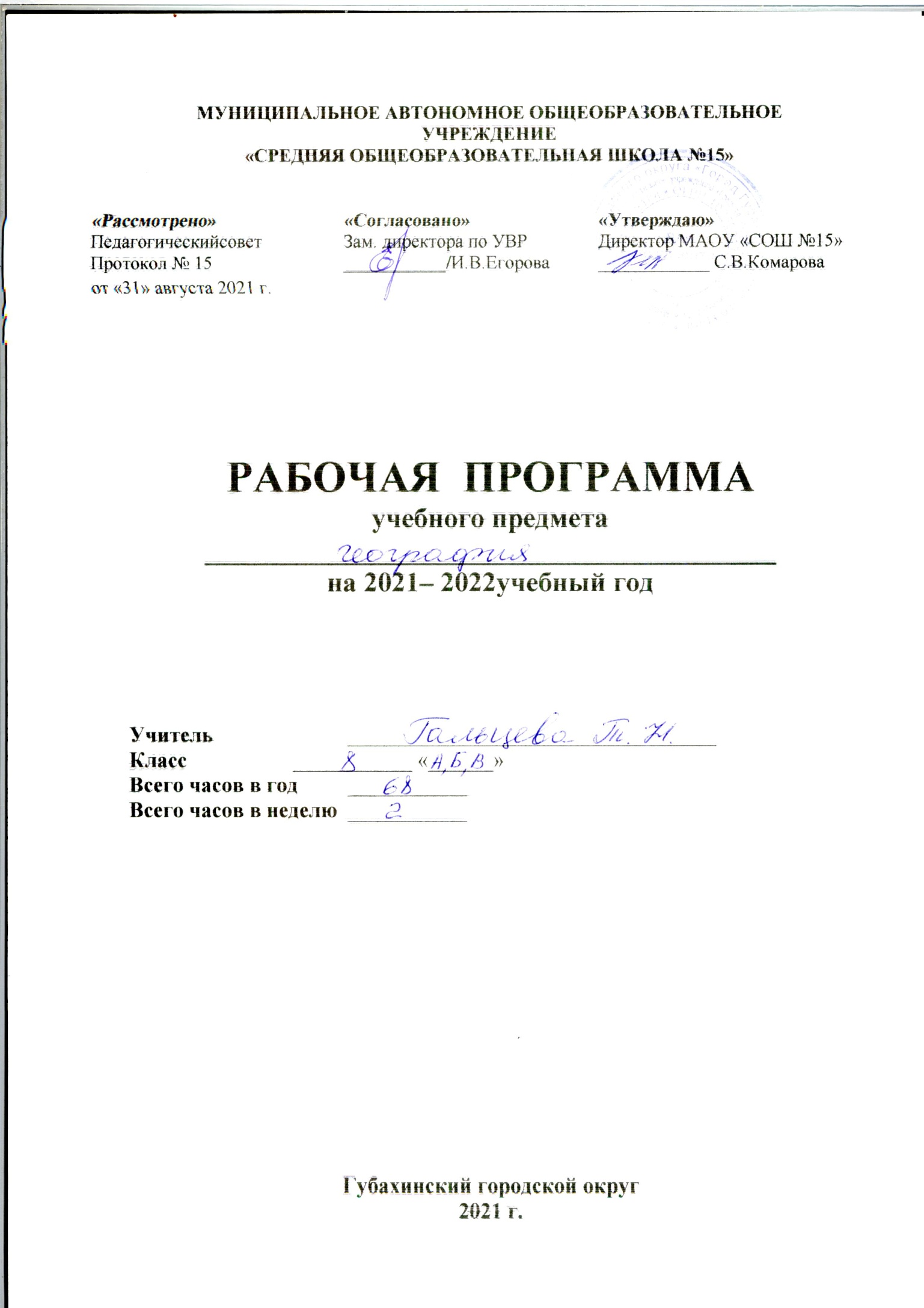 Рабочая программа по географии к курсу «География. Россия: природа, население, хозяйство» 8 классПояснительная записка.Данная рабочая программа составлена на основании: федерального компонента государственного образовательного стандарта, утвержденного Приказом Минобразования РФ от 05 03 2004 года № 1089; авторской программы по географии  для общеобразовательных учреждений: Дронова В. П. и Савельевой Л. Е.федерального перечня учебников, рекомендованных (допущенных) к использованию в образовательном процессе в образовательных  учреждениях, реализующих программы общего образования. Рабочая программа составлена в соответствии с учебным планом,   разработанным   в соответствии с  Приказом Министерства  образования и науки Российской Федерации от 09.03.2004г. №1312 «Об утверждении Федерального  Базисного учебного плана и примерных учебных планов для образовательных учреждений Российской Федерации, реализующих программы общего образования»; с изменениями, внесенными приказами Министерства образования и науки Российской Федерации от 20.08.2008 г. № 241 , от 30.08.2010 № 889 и от 03.06.2011 №1994, Санитарными правилами СП 2.4.2 2821-10 «Санитарно-эпидемиологические  требования к условиям и организации обучения в общеобразовательных учреждениях». Рабочие программы. География.  В.П.Дронов, Л.Е.Савельева. Предметная линия учебников «Сферы». 5 – 9 классы.  Пособие для учителей общеобразовательных учреждений. М.,  «Просвещение» 2011г. Программа соответствует требованиям ФГОС.Учебник и программа для общеобразовательных  школ по разделу «География. Россия: природа, население, хозяйство»  для 8 класса. Авторы: доктор географических наук В.П.Дронов, кандидат Географических Наук Л.Е.Савельева.Данная программа содержит примерное распределение часов по разделам и темам, предусматривает проведение дистанционных уроков.В классе обучаются дети с  задержкой психического развития, требующие индивидуального подхода. Для детей данной категории характерны незрелость эмоционально-волевой сферы и недоразвитие познавательной деятельности. Нарушения эмоционально-волевой сферы и поведения проявляются в слабости волевых установок, эмоциональной неустойчивости, импульсивности, аффективной возбудимости, двигательной расторможенности, либо, наоборот, в вялости, апатичности.Учет особенностей детей с ОВЗ требует, чтобы при изучении нового материала обязательно происходило многократное его повторение: а) подробное объяснение нового материала; б) беглое повторение с выделением главных определений и понятий; в) осуществление обратной связи — ответы учеников на вопросы, работа по плану и алгоритму.Особенности работы.В 2021-2022 учебном году в 8 классе А обучается 3 человека; в 8 классе Б – 3 человека; в 8 классе В – 3 человека  с ОВЗ их учебная деятельность характеризуется неорганизованностью, импульсивностью, низкой продуктивностью. Эти обучающиеся  недостаточно умеют планировать свои действия, их контролировать, не руководствуются в своей деятельности конечной целью, часто «перескакивают» с одного задания на другое, не завершив начатое. Общие особенности обучающихся с ОВЗ: - сниженная работоспособность, психомоторной расторможенности, возбудимости; - низкий уровень познавательной активности и замедленный темп переработки информации; нарушения скорости переключения внимания, объем его снижен; - наглядно-действенное мышление развито в большей степени, чем наглядно-образное и особенно словесно-логическое; недостаточно сформирована аналитико-синтетическая деятельность во всех видах мышления; - имеются легкие нарушения речевых функций; - незрелость эмоциональной сферы и мотивации; - несформированность произвольного поведения по типу психической неустойчивости, расторможенность влечений; - слабо сформированы пространственные представления, ориентировка в направлениях пространства осуществляется обычно на уровне практических действий; часто возникают трудности при пространственном анализе и синтезе ситуации; - особенности внимания проявляются в его неустойчивости; повышенной отвлекаемости; трудностях переключения; слабой концентрации на объекте. Наличие посторонних раздражителей вызывает значительное замедление выполняемой детьми деятельности и увеличивает количество ошибок; - недостаточность развития памяти проявляется в: снижении продуктивности запоминания и его неустойчивости; большей сохранности непроизвольной памяти по сравнению с произвольной; недостаточном объеме и точности, низкой скорости запоминания; преобладании механического запоминания над словесно-логическим; выраженном преобладании наглядной памяти над словесной; низком уровне самоконтроля в процессе заучивания и воспроизведения, а также неумении самостоятельно организовывать свою работу по запоминанию; недостаточной познавательной активности и целенаправленности при запоминании и воспроизведении; слабом умении использовать рациональные приемы запоминания; низком уровне опосредствованного запоминания. Обучающиеся с такими видами нарушений поведения отличают черты эмоционально – волевой незрелости, недостаточное чувство долга, ответственности, волевых установок, выраженных интеллектуальных интересов, отсутствие чувства дистанции, инфантильная бравада исправленным поведением, завышенная самооценка, при низком уровне тревожности, неадекватный уровень притязаний - слабость реакции на неуспехи, преувеличение удачности.Планирование коррекционной работы по географии в 8 классеКоррекция познавательной деятельности обучающихся.Развитие умения отвечать полными, развернутыми высказываниями на вопросы учителя.Развитие наблюдательности, умения сравнивать предметы, объекты по данному учителем плану.Коррекция осмысленного восприятия географических карт (сравнение и соотнесение физической карты и контурной карты).Развитие умения заносить информацию в контурную карту самостоятельно или с незначительной помощью учителя.Коррекция и развитие способности понимать главное в воспринимаемом учебном материале.Коррекция пространственной ориентировки.Развитие умения соотносить и находить объекты физической и контурной карты.Коррекция эмоционально-волевой сферы (способности к волевому усилию).Коррекция и развитие умения работать в группе.Коррекция, обогащение и расширение активного и пассивного географического словаря.Коррекция памяти: быстроты и прочности восприятия.Коррекция восприятия времени.Коррекция и развитие наглядно-образного мышления.Коррекция и развитие зрительного и слухового восприятия.Активизация мыслительных процессов: анализ, синтез.Коррекция мыслительных процессов: обобщения и исключения.Коррекция и развитие точности и осмысленности восприятия.Коррекция процесса запоминания и воспроизведения учебного материала.Коррекция связной устной речи при составлении устных рассказов.Коррекция и развития устойчивости внимания и умения осуществлять его переключение.Развитие способности обобщать и делать выводы.Развитие и коррекция грамматического строя речи, расширение и обогащение словаряОсновные требования к знаниям и умениям обучающегося с ОВЗ в 8 класса Учащиеся должны знать:-Атлантический, Северный Ледовитый, Тихий, Индийский океаны и их хозяйственное значение, население и особенности размещения;-особенности географического положения, очертания берегов и природные условия каждого материка;-государства, их положение на материке, основное население и столицы;- особенности географического положения государств ближнего зарубежья, природные условия, основное население и столицы этих государств.Учащиеся должны уметь:- показывать на географической карте океаны, давать им характеристику;- определять на карте полушарий географическое положение и очертания берегов каждого материка, давать элементарное описание их природных условий;- находить на политической карте изученные государства и столицы, переносить названия на контурную карту. Цели реализации программы.Главная цель курса «География. Россия: природа, население, хозяйство» — сформировать целостный географический образ нашей страны на основе ее комплексного изучения, воспитать патриотическое отношение к своей Родине.  Для достижения главной цели курса изучение географии на этой ступени основного общего образования должно быть направлено на решение следующих задач:1.2 Задачисформировать у учащихся знания и представления о своей стране на основе комплексного подхода к изучению основных компонентов: природы, населения и хозяйства; России  как целостном географическом регионе и субъекте мирового географического пространства, в котором протекают как глобальные, так и специфические природные, социально-экономические и экологические процессы;сформировать представления о географических особенностях природы, населения и экономики России в целом, ее отдельных хозяйственных звеньев и районов; сформировать представления о территориальной организации России в целом и отдельных её составляющих; географических аспектах современных социально-экономических и экологических проблем страны;продолжить развитие практических умений и навыков самостоятельной работы, способствующих активному и социально-ответственному поведению в российском пространстве;продолжить воспитание гражданственности и патриотизма, уважения к культуре и истории своей страны, своего родного края, народов, населяющих Россию.2. Общая характеристика учебного предмета, курсаПостроение учебного курса географии осуществляется по принципу его логической целостности, от общего к частному. Поэтому содержание примерной программы по географии для основной школы структурировано в виде двух основных блоков: «География Земли» и «География России», в каждом из которых выделяются тематические разделы. Согласно рабочей программе для линии УМК «География. Сферы» в 8 классах изучаются разделы «Географическое пространство России», «Природа России», «Население России». География — единственный школьный предмет, синтезирующий многие компоненты как общественно-научного, так и естественно- научного знания. В ней реализуются такие сквозные направления современного образования, как гуманизация, социологизация, экологизация, экономизация, которые должны способствовать формированию общей культуры молодого поколения. Вследствие этого содержание разных разделов курса географии для основной школы, насыщенное экологическими, этнографическими, социальными, экономическими аспектами, становится тем звеном, которое помогает учащимся осознать тесную взаимосвязь естественных и общественных дисциплин, природы и общества в целом. В этом проявляется огромное образовательное, развивающее и воспитательное значение географии.На протяжении всего курса реализуются межпредметные связи с курсами зоологии, ботаники, истории и обществознания, математики, физики.2.1. Курс «География: Россия: природа, население, хозяйство» состоит из разделов:Географическое пространство России: Границы России. Размеры территории. Часовые зоны. Географическое положение. Россия в мире. Освоение и изучение территории России.  Районирование – основной метод географических исследований. Административно-территориальное деление.Природа России: Природные условия и ресурсы. Рельеф и недра. Климат. Внутренние воды и моря. Растительный и животный мир.Почвы. Природно-хозяйственные зоны.Население России: Численность населения, причины снижения. Половой и возрастной состав. Народы, языки, религии. Размещение населения. Городское и сельское население. Миграции населения, география миграцийКурс  включает практические работы: Географическое пространство России.Определение времени, действующего в разных городах России.Характеристика географического положения России, США и Канады.Анализ административно-территориального деления России.Природа России.Рельеф и недра.Выявление связи между строением земной коры и размещением полезных ископаемых.Климат.Составление макета климатической карты.Оценка климата района России.Внутренние воды.7. Определение взаимосвязи рельефа, климата и вод суши.8. Сравнительная характеристика рек европейской и азиатской частей страны.9. Оценка обеспеченности водными ресурсами территории страны.Почвы.10. Характеристика почвенных ресурсов своей местности.Природно-хозяйственные зоны.11. Сравнительная характеристика природно-хозяйственных зон.12.Определение особо охраняемых природных территорий своего района.Население России.13. Сравнительная характеристика половозрастного состава населения регионов России.14. Характеристика особенностей движения населения России.Перечень географических объектов (номенклатура) для 8-го классаПосле изучения географии в 8 классе учащиеся должны знать и уметь показывать на карте:- пограничные с Россией государства (на суше): Норвегия, Финляндия, Эстония, Литва, Латвия, Польша, Белоруссия, Украина, Грузия, Азербайджан, Казахстан, Монголия, Китай, КНДР;- моря, омывающие Россию: Балтийское, Баренцево, Белое, Карское, Лаптевых, Восточно-Сибирское, Чукотское, Берингово, Охотское, Японское, Черное, Азовское;- острова: Земля Франца-Иосифа, Врангеля, Северная Земля, Новосибирские, Новая Земля, Колгуев, Курильские, Сахалин;- полуострова: Кольский, Канин Нос, Ямал, Гыданский, Таймыр, Чукотский, Камчатка;- горы: Кавказ, Урал, Алтай, Западный Саян и Восточный Саян, Бырранга, Верхоянский хребет, хребет Черского, хребет Джугджур, Сихотэ-Алинь, Становой хребет, Хибины, Срединный хребет, Становое нагорье, Алданское нагорье, Патомское нагорье, Чукотское нагорье, Яблоновый хребет, Витимское плоскогорье, Северные Увалы, Тиманский кряж;- равнины, плоскогорья: Русская (Восточно-Европейская) и Западно-Сибирская равнины, Прикаспийская низменность, Ишимская равнина, Барабинская низменность, Среднесибирское плоскогорье, Северо-Сибирская и Колымская низменности;- возвышенности:	Среднерусская, Приволжская, Валдайская, Смоленско-Московская;- бассейны полезных ископаемых: нефтегазоносных— Западная Сибирь (Уренгой, Медвежье, Сургут, Нижневартовск, Тюмень), Урал (Ишимбай, Уфа), Поволжье; каменноугольных — Печорский, Кузнецкий, Канско-Ачинский, Ленский, Тунгусский; рудных — КМА (Курская магнитная аномалия), Урал (Магнитная, Благодать, Высокая, Медногорск, Карабаш, Сибай), Алтай, Норильск, Дальний Восток; фосфатных — Кольский полуостров;- реки: Волга, Северная Двина, Обь, Енисей, Лена, Амур, Колыма, Индигирка, Яна, Вилюй, Витим, Иртыш, Печора, Дон; Ока, Ангара, Анадырь, Уссури- озера: Байкал, Онежское, Ладожское, Каспийское (море), Селигер, Ханка, Таймыр, Псковское, Чудское- крупные природные регионы: Русская (Восточно-Европейская) равнина, Кавказ, Урал, Западная Сибирь, Восточная Сибирь, Дальний Восток.Форма организации образовательного процесса.	Основной, главной формой организации учебного процесса является урок (вводные уроки, уроки изучения нового материала, комбинированные уроки, уроки формирования умений, уроки проверки, контроля и коррекции, уроки повторения изученного материала, обобщающие уроки). Среди форм большее значение имеют наблюдения и практические работы на местности, экскурсии.  Контроль и учёт достижения учащихся ведётся по отметочной системе и направлен на диагностирование достижения учащимися уровня функциональной грамотности.  Проведение  обязательных контрольных работ программой по географии не предусмотрено.В процессе изучения курса используются следующие формы промежуточного контроля: зачётытестовый контроль, проверочные работы, самостоятельные работы,практические работы,индивидуальный и фронтальный опросы,работы с контурными картами,письменный опрос.Механизмы формирования компетентности обучения.	Важнейшим механизмом формирования компетентности обучения является словесный метод обучения. К этому методу относится монологическая речь учителя (рассказ, объяснение, лекция, разъяснение способов деятельности, приемов работы с каким-либо источником географической информации), работа учащихся с текстом учебника и другой дополнительной литературой. Часто используется диалогическая форма: беседа с классом, работа школьников с вопросами и заданиями учебника.	Широко используется учебные картины, иллюстрированные таблицы, экранные пособия, педагогический рисунок, карты.	В составе практических методов выделяются методы работы с картами, схемами, профилями, статистическими показателями.При изучении географии используются межпредметные связи с биологией, физикой, математикой, историей, химией, ОБЖМесто предмета в базисном учебном планеРабочая программа линии УМК «Сферы. География» разработана в соответствии с учебным планом для ступени основного общего образования. География в основной школе изучается с 5 класса по 9 класс: 5 - 6 класс 34 часа (1 час в неделю) и по 68 ч (2ч в неделю) в 7, 8 и 9 классах. Федеральный базисный учебный план для образовательных учреждений Российской Федерации отводит 68 часов для обязательного изучения учебного предмета «География» в 7- 9 х классах, из расчета 2-ух учебных часов в неделю.Результаты обучения географииЛичностными результатами обучения географии в основной школе является формирование всесторонне образованной, инициативной и успешной личности, обладающей системой современных мировоззренческой взглядов, ценностных ориентаций, идейно-нравственных, культурных и этических принципов и норм поведения.Важнейшие личностные результаты обучения географии:Воспитание российской гражданской идентичности: патриотизма, любви и уважения к Отечеству, чувства гордости за свою Родину; осознание единства географического пространства России как единой среды проживания населяющих ее народов, определяющей общность их исторических судеб; осознание своей этнической принадлежности, усвоение гуманистических и традиционных ценностей многонационального российского общества; воспитание чувства ответственности и долга перед Родиной.Формирование ответственного отношения к учению, готовности и способности учащихся к саморазвитию и самообразованию на основе мотивации к обучению и познанию, осознанному выбору и построению дальнейшей индивидуальной траектории образования на базе ориентировки в мире профессий и профессиональных предпочтений с учетом устойчивых познавательных интересов;Формирование личностных представлений о целостности природы, населения и хозяйства ЗемлиФормирование уважительного отношения к истории, культуре, национальным особенностям, традициям и образу жизни других народов; осознанной доброжелательности к другому человеку, его мнению, мировоззрению, культуре, языку, вереОсознание социальных норм, правил поведения, ролей и форм социальной жизни в группах и сообществах, участие в школьном самоуправлении и общественной жизни в пределах возрастных компетенций с учетом региональных, этнокультурных, социальных и экономических особенностейРазвитие морального сознания и компетентности в решении нравственных чувств и нравственного поведения, осознанного и ответственного отношения к собственным поступкамФормирование коммуникативной компетентности в общении и сотрудничестве со сверстниками, старшими и младшими в процессе образовательной, общественно полезной, учебно – исследовательской, творческой и других видов деятельностиФормирование ценности здорового и безопасного образа жизни; усвоения правил индивидуального и коллективного безопасного поведения в чрезвычайных ситуациях, угрожающих жизни и здоровью людей, правил поведения на транспорте и на дорогахФормирование экологического сознания на основе признания ценности жизни во всех ее проявлениях и необходимости ответственного, бережного отношения к окружающей среде и рационального природопользованияОсознание значения семьи в жизни человека и общества, ценности семейной жизни, уважительного и заботливого отношения к членам своей семьиРазвитие эмоционально – ценностного отношения к природе, эстетического сознания через освоение художественного наследия народов России и мира, творческой деятельности эстетического характераМетапредметные результаты включают освоенные обучающимися универсальные учебные действия, обеспечивающие овладение ключевыми компетенциями, составляющими основу умения учиться.Важнейшие метапредметные результаты обучения географии:умение самостоятельно определять цели своего обучения, ставить и формулировать для себя новые задачи в учебе и познавательной деятельности, развивать мотивы и интересы своей познавательной деятельности;умение самостоятельно планировать пути достижения целей, в том числе альтернативные, осознанно выбирать наиболее эффективные способы решения учебных и познавательных задач;умение соотносить свои действия с планируемыми результатами, осуществлять контроль своей деятельности в процессе достижения результата, определять способы действий в рамках предложенных условий и требований, корректировать свои действия в соответствии с изменяющейся ситуацией;умение оценивать правильность выполнения учебной задачи, собственные возможности ее решения;владение основами самоконтроля, самооценки, принятия решений и осуществления осознанного выбора в учебной и познавательной деятельности;умение определять понятия, делать обобщение, устанавливать аналогии, классифицировать, самостоятельно выбирать основания и критерии для классификации, устанавливать причинно- следственные связи, строить логическое рассуждение, умозаключение и делать выводы;умение создавать, применять и преобразовывать знаки и символы, модели и схемы для решения учебных и познавательных задач;смысловое чтение;умение организовывать учебное сотрудничество и совместную деятельность с учителем и со сверстниками; работать индивидуально и в группе: находить общее решение и разрешать конфликты на основе согласования позиций и учета интересов; формулировать, аргументировать и отстаивать свое мнение;10.умение осознанно использовать речевые средства в соответствии с задачей коммуникации, для выражения своих чувств, мыслей и потребностей; планирования и регуляции своей деятельности; владение устной и письменной речью; монологической контекстной речью;11.формирование и развитие компетентности в области использования ИКТ.Предметными результатами освоения выпускниками основной школы программы по географии являются:формирование представлений о географической науке, ее роли в освоении планеты человекам, о географических знаниях как компоненте научной картины мира, об их необходимости для решения современных практических задач человечества и своей страны, в том числе задачи охраны окружающей среды и рационального природопользования;формирование первичных навыков использования территориального подхода как основы географического мышления для осознания своего места в целостном, многообразном и быстро изменяющемся мире и адекватной ориентации в нем;формирование представлений Земли как планеты людей в пространстве и во времени, об основных этапах ее географического освоения, особенностях природы, жизни, культуры и хозяйственной деятельности людей, экологических проблем на разных материках и в отдельных странах;овладение элементарными практическими умениями использования приборов и инструментов для определения количественных и качественных характеристик компонентов географической среды, в том числе ее экологических параметров;овладение основами картографической грамотности и использования географической карты как одного из «языков» международного общения;овладение основными навыками нахождения, использования и презентации географической информации;формирование умений и навыков использования разнообразных географических знаний в повседневной жизни для объяснения и оценки разнообразных явлений и процессов, самостоятельного оценивания уровня безопасности окружающей среды, адаптации к условиям территории проживания, соблюдения мер безопасности в случае природных стихийных бедствий и техногенных катастроф;формирование представлений об особенностях экологических проблем на различных территориях и акваториях, умений и навыков безопасного и экологически целостного поведения в окружающей среде.Выпускник научится:•использовать различные источники географической информации (картографические, статистические, текстовые, видео- и фотоизображения, компьютерные базы данных) для поиска и извлечения информации, необходимой для решения учебных и практико-ориентированных задач;• анализировать, обобщать и интерпретировать географическую информацию;• находить и формулировать по результатам наблюдений (в том числе инструментальных) зависимости и закономерности;• определять и сравнивать качественные и количественные показатели, характеризующие географические объекты, процессы и явления, их положение в пространстве по географическим картам разного содержания;• выявлять в процессе работы с одним или несколькими источниками географической информации содержащуюся в них противоречивую информацию;• составлять описания географических объектов, процессов и явлений с использованием разных источников географической информации;• представлять в различных формах географическую информацию, необходимую для решения учебных и практико-ориентированных задач.Выпускник получит возможность научиться:• ориентироваться на местности при помощи топографических карт и современных навигационных приборов;• читать космические снимки и аэрофотоснимки, планы местности и географические карты;• строить простые планы местности;• создавать простейшие географические карты различного содержания;• моделировать географические объекты и явления при помощи компьютерных программ.5. Содержание разделов курса географии 8 класса:ВВЕДЕНИЕ — 1 чЧто изучает география России. Комплексное изучение России во всем ее многообразии и контрастности.Раздел 1. ГЕОГРАФИЧЕСКОЕ ПРОСТРАНСТВО РОССИИ — 9 чГраницы России. Государственная территория и государственные границы России. Морские и сухопутные границы. Воздушное пространство. Территориальные воды. Континентальный шельф и исключительная экономическая зона Российской Федерации. Соседи России.Размеры территории России. Часовые пояса. Размеры и конфигурация территории, их влияние на жизнь и деятельность населения. Часовые пояса на территории нашей страны. Поясное, декретное, летнее время.Географическое положение России. Виды и особенности. Сравнение физико-географического положения России с положением других государств. Влияние физико-географического положения на природу, население и хозяйство страны.Россия в мире. Жизненное пространство России. Сравнение с другими государствами мира по основным показателям: территориальному, человеческому, природному, экономическому и экологическому потенциалу. Россия и Содружество независимых государств (СНГ). Россия и международные организации.Освоение и изучение территории России. Формирование, освоение территории России. Изменения границ страны на разных исторических этапах. История изучения территории России. Современные географические исследования. Районирование— важнейший метод географической науки. Факторы формирования районов. Виды районирования.Административно-территориальное устройство России. Функции административно-территориального деления. Россия — федеративное государство. Разнообразие субъектов федерации. Административно-территориальное устройство России. Федеральные округа.Раздел  2. ПРИРОДА РОССИИ — 44 чПриродные условия и ресурсы.Понятия о природных условиях и природных ресурсах. Классификации природных ресурсов.Рельеф и недра. Геологическое летосчисление. Этапы формирования земной коры на территории России. Современное тектоническое строение, его связь с рельефом. Особенности размещения равнин и гор в России. Основные внутренние и внешние процессы формирования рельефа. Тектонические движения, районы проявления землетрясений и вулканизма.Формирование рельефа в результате деятельности поверхностных вод и ветра. Древнее оледенение и ледниковые формы рельефа. Изучение и освоение российских недр. Минеральные ресурсы: размещение, виды, использование. Стихийные природные явления в земной коре и на ее поверхности, их влияние на жизнь и хозяйственную деятельность людей. Изменение земной коры и рельефа в результате человеческой деятельности. Рациональное использование и охрана ресурсов недр.Климат. Географическое положение и климат. Климатообразующие факторы на территории России: географическая широта, близость морей и океанов, циркуляция воздушных масс. Свойства подстилающей поверхности, особенности рельефа, их воздействие на климат.Солнечная радиация: распределение, воздействие на климат. Атмосферные фронты, циклоны и антициклоны. Распределение температур, осадков и увлажнения на территории России.Климатические пояса и типы климатов России. Комфортность климатических условий. Адаптация людей к различным типам климата, его влияние на хозяйственную деятельность людей.Агроклиматические ресурсы. Опасные и неблагоприятные климатические явления. Охрана воздушного бассейна.Внутренние воды и моря. Воды России как составная часть мировой гидросферы.Моря разных океанов, омывающие побережья России. Особенности природы морей, их хозяйственное использование.Воды суши, их виды и запасы на территории России. Основные речные бассейны и системы. Бассейны стока рек. Влияние рельефа и климата на сток, характер течения и режим рек. Крупнейшие озера и водохранилища, их происхождение и размещение. Болота. Подземные воды. Ледники. Многолетняя мерзлота, ее распространение по территории страны и влияние на природу и хозяйство.Обеспеченность водными ресурсами: неравномерность распределения, рост потребления, загрязнение. Рациональное использование и охрана водных ресурсов. Опасные природные явления, связанные с гидросферой, их предупреждение. Ресурсы морей, проблемы их использования.Растительный и животный мир. Российская часть биосферы. Особенности и разнообразие растительного и животного мира России. Зональные и незональные факторы размещения. Биологические ресурсы, их богатство и рациональное использование. Охрана растительного и животного мира.Почвы. Роль почвы в природе. Состав и свойства почв, факторы почвообразования. Основные типы почв страны, их особенности и размещение. Почвенные ресурсы России. Эрозия, мелиорация земель, рациональное использование и охрана почв.Природно-хозяйственные зоны России. Разнообразие природных территориальных комплексов. Природные районы и природные зоны. Преобразование природных зон в природно-хозяйственные. Взаимосвязь и взаимообусловленность природных компонентов, расселения населения и основных видов хозяйственной деятельности в природно-хозяйственных зонах: арктических пустынь, тундр и лесотундр, лесов, лесостепей и степей, полупустынь и пустынь. Освоение и изменение зон в результате хозяйственной деятельности людей, экологические проблемы. Горные области: характер высотной поясности, население, особенности освоения. Рациональное природопользование. Особо охраняемые природные территории.Раздел 3. НАСЕЛЕНИЕ РОССИИ — 12 чЧисленность населения. Динамика численности населения. Переписи населения. Геодемографическое положение России. Воспроизводство и механический прирост российского населения на разных исторических этапах. Факторы, влияющие на динамику численности населения. Прогнозы изменения численности населения России и демографические проблемы страны.Половой и возрастной состав населения страны. Соотношение мужчин и женщин. Продолжительность жизни россиян. Возрастная структура населения. Половозрастная пирамида, причины ее своеобразия в России.Народы, языки и религии России. Многонациональность — важнейший фактор формирования и развития России. Национальный и языковой состав России. Наиболее многонациональные районы России. Русский язык — язык межнационального общения. География основных религий.Расселение населения. Географические особенности размещения населения: их обусловленность природными, историческими и социально-экономическими факторами. Средняя плотность населения страны. Основная зона расселения. Размещение населения в зоне Севера. Городское и сельское население. Городские поселения. Размещение городов по территории, их функции. Крупнейшие города и городские агломерации, их роль в жизни страны. Сельская местность, сельские поселения, их различия.Миграции населения. Миграции, их типы и причины возникновения. Основные направления миграций на разных этапах развития страны. Роль миграций в условиях сокращения численности населения России.Резерв времени – 2 ч.Требования к уровню подготовки учащихся 8 классаПланируемые результаты обучения. После изучения географии в 8 классе учащиеся должны уметь:Оценивать и прогнозировать:природно-ресурсный потенциал страны, региона;экологическую ситуацию в стране, регионе;изменения природных и социально-экономических объектов под воздействием природных и антропогенных факторов;изменения в численности населения, изменения соотношения городского и сельского населения, развитие системы городских поселений;развитие и проблемы хозяйства районов страны, своего региона и своей местности.Объяснять:роль географических знаний в решении социально-экономических, экологических проблем страны;влияние географического положения на особенности природы, хозяйства и жизни населения России;образование и размещение форм рельефа, закономерности размещения наиболее крупных месторождений полезных ископаемых;образование атмосферных фронтов, циклонов и антициклонов, их влияние на состояние погоды, образование смога;влияние климата на жизнь, быт, хозяйственную деятельность человека;как составляют прогноз погоды;распространение многолетней мерзлоты, ее влияние на состояние природных комплексов и освоение территории человеком;почвообразовательные процессы, особенности растительного и животного мира природных зон;причины возникновения опасных природных явлений, их распространение на территории страны;разнообразие природных комплексов на территории страны; различия в естественном приросте населения, темпах ого роста и уровня урбанизации отдельных территорий, направления миграций, образование и развитие разных форм городского и сельского расселения;изменение пропорций между сферами, секторами, межотраслевыми комплексами и отраслями в структуре хозяйства, особенности размещения основных отраслей хозяйства и основную специализацию районов, факторы и условия размещения предприятий;особенности природы, населения, хозяйства отдельных регионов, различия в уровнях их социально-экономического развития;роль географического фактора в развитии человеческого общества на примере РФ; уникальность и общечеловеческую ценность памятников природы и культуры; причины изменения природных и хозяйственных комплексов регионов;особенности орудий труда, средств передвижении, жилищ, видов хозяйственной деятельности, возникших как результат приспособления человека к окружающей среде в разных географических условиях;объяснять причины географических явлений на основе применения понятий; «геологическое летоисчисление»; «циклон», «антициклон», «солнечная  радиация», «испарение», «испаряемость»; «мелиорация»; «агломерация»; «мегаполис»; «Трудовые ресурсы»; «концентрация»; «специализация»; «кооперирование»; «комбинирование»; «топливно-энергетический баланс»; «интенсивный и «экстенсивный» пути развития хозяйства, «районирование», «географическое положение», «природные ресурсы», «экологический кризис».Описывать:географическое положение страны, отдельных регионов и географических объектов, его виды (экономико-географическое, геополитическое и т. д.);образы природно-хозяйственных объектов, в том числе одного из районов нового промышленного, сельскохозяйственного, городского, транспортного или рекреационного строительства;особенности быта и религий отдельных народов.Определять (измерять):географическое положение объектов;разницу в поясном времени территорий;погоду по синоптической карте;параметры природных и социально-экономических объектов и явлений по различным источникам информации.5.	Называть и (или) показывать:предмет изучения географии России;основные средства и методы получения географической информации;субъекты Российской Федерации;пограничные государства;особенности географического положения, размеры территории, протяженность морских и сухопутных границ России;границы часовых поясов;основные геологические эры, структуры земной коры, сейсмически опасные территории;климатообразующие факторы, особенности погоды в циклонах и антициклонах;распределение рек страны по бассейнам океанов;основные области современного оледенения и крупные ледники;зональные типы почв, их главные свойства, примеры мелиорации земель в разных зонах и регионах;основные виды природных ресурсов и примеры их рационального и нерационального использования;важнейшие природно-хозяйственные объекты страны, в том числе центры: промышленные, транспортные, научно-информационные, финансовые, торговые, рекреационные, культурно-исторические, районы нового освоения, старопромышленные и депрессивные;народы, наиболее распространенные языки, религии;примеры рационального и нерационального размещения производства;объекты Всемирного культурного и природного наследия России (список ЮНЕСКО);районы, подверженные воздействию стихийных природных явлений (засухи, наводнения, сели, землетрясения и т. д.);экологически неблагополучные районы России; маршруты и территории первооткрывателей и исследователей территории России.6. Использовать приобретенные знания и умения в практической деятельности и повседневной жизни для:Чтения карт различного содержания; проведения наблюдений за отдельными географическими объектами, процессами и явлениями, их изменениями в результате природных и антропогенных воздействий; оценки их последствий; проведения самостоятельного поиска географической информации из разных источников.6. Тематическое планирование «География. Россия: природа, население, хозяйство». 8 класс. Сферы.7. Учебно-методическое и материально-техническоеобеспечение образовательного процесса.Учебники:1.Дронов В.П., Савельева Л.Е. География. География: природа, население, хозяйство. Учебник для общеобразовательных учреждений.  М.:  Просвещение, 2018г. 2.Баринова И.И. География России. Природа. Учебник для общеобразовательных учреждений. М. Дрофа, 2011 г.Дополнительная литератураБаринова И.И.  Современный урок географии. Ч. 5. Методические разработки уроков по курсу «География России». 8 класс. М.: Школьная пресса. 2003 гВолкова Г.А. География 8 класс. Проверочные работы. Саратов: Лицей.  2015 г.Жижина Е.А. Универсальные поурочные разработки по географии. 8 класс. М.: «ВАКО», 2007 г. Моисеева О.П. Тематический тестовый контроль по географии России. 8 класс. М.: «ТЦ Сфера», 2000 г.Электронные учебные пособия1. Электронное приложение к учебнику 8 класс2. Уроки Кирилла и Мефодия3.  География 6-10 классИнтернет – ресурсы:Сайт интернет –поддержки УМК «Сферы» www.spheres.ru      1. ru.wikipedia.org - раздел "География" в энциклопедии Википедия (свободная энциклопедия).2.  geo.1september.ru  - сайт "Я иду на урок географии"3.  http://www.georus.by.ru/russia/map.shtml.htm  Сайт по географии России.4.  http://worldgeo.ru/russia/map/ Экономические районы, основные сведения.5.  bookz.ru - электронная библиотека№ урокаТема урокаТема урокаКол-во часовСодержание образованияХарактеристика основных видов деятельности ученика (на уровне учебных действий)1ВведениеВведение1Что изучают в курсе. Географический взгляд на Россию: разнообразие территории, уникальность географических объектов. Знакомство с УМК.Знать: предмет изучения курса.Уметь: пользоваться источниками географических знаний.Раздел 1. Географическое пространство России – 10ч.Раздел 1. Географическое пространство России – 10ч.Раздел 1. Географическое пространство России – 10ч.Раздел 1. Географическое пространство России – 10ч.Раздел 1. Географическое пространство России – 10ч.Раздел 1. Географическое пространство России – 10ч.2. Границы РоссииГраницы России1Государственные границы России, их  виды, значение. Государственная территория. Соседи РоссииЗнать: главные особенности границы России;Определять: границы  РФ и приграничных государств по физической и политической картам. Уметь: показывать пограничные государства на карте, наносить  эти объекты на контурную карту. 3.Размеры территории. Часовые поясаРазмеры территории. Часовые пояса1Размеры и форма государственной территории России. Отсчёт времени на территории России. Пр. работа: «Определение поясного времени для разных городов России»Знать: размеры территории, особенности положения России в часовых зонах.Выявлять:  проблемы и преимущества освоения страны в зависимости от  размеров и формы территории.Определять: положения РФ на карте часовых поясов. Уметь: вычислять поясное время.4.Географическое положение РоссииГеографическое положение России1Особенности географического положения России и его виды.Пр. работа: «Характеристика географического положения России, США и Канады».Знать: крайние точки России, особенности её географического положения, Выявлять:  преимущества и проблемы  географического положения страны; зависимость между географическим положением и особенностями заселения и хозяйственного освоения территории страны5 - 6Россия в мире.Россия в мире.2Жизненное пространство России. Роль России в экологическом будущем планеты. Природные ресурсы и ресурсообеспеченность  России. Понятия «ВВП» и «национальное богатство». Россия и СНГ, Россия и международные организации.Объяснять: планетарную роль России.Сравнивать:  с другими государствами мира по основным показателям: территориальному, человеческому, природному, экономическому  потенциалу. Называть: государства, входящие в состав  Содружества независимых государств (СНГ). Знать: роль России в мировом сообществе.7- 9Освоение и изучение территории России.Освоение и изучение территории России.3Освоение Европейского Севера. Роль Московского княжества в изучении России. Расширение Русского государства в XVI– XVII вв. Первые научные географические экспедиции. Русское географическое общество. Изучение советского и российского сектора Арктики, исследования Сибири и Северо-востока страны, современные географические исследования.Выявлять: особенности формирования государственной  территории России, изменения её границ, заселения  и  хозяйственного  освоения на разных исторических этапах. Анализировать карты с маршрутами важнейших путешествий и экспедиций по территории России.Характеризовать вклад знаменитых путешественников и исследователей в освоение и изучение территории России.Готовить и обсуждать сообщения и презентации о результатах выдающихся отечественных географических открытий и путешествий.10Районирование — основной метод географических исследованийРайонирование — основной метод географических исследований1Понятие «район». Предназначение районирования территорий. Виды районирования и районов.Определять по схеме виды районирования по количеству и проявлению признаков, характеру деления территории и направлению районирования.Анализировать карты и приводить примеры разных видов районирования и районов11Административно-территориальное устройство РоссииАдминистративно-территориальное устройство России1Функции административно-территориального деления страны. Федерация и субъекты Федерации. Государственно-территориальные и национально-территориальные образования. Федеральные округа.Пр. работа: «Анализ административно-территориального деления России».Анализировать схему,  отражающую функции административно-территориального деления страны. Выявлять  специфику  административно-территориального устройства Российской Федерации.Определять субъекты РФ и их столицы по политико-административной карте РФ.Определять состав и границы федеральных округов по карте политико-административного устройства РФРаздел 2.  Природа России – 43 ч. Раздел 2.  Природа России – 43 ч. Раздел 2.  Природа России – 43 ч. Раздел 2.  Природа России – 43 ч. Раздел 2.  Природа России – 43 ч. Раздел 2.  Природа России – 43 ч. 12Природные условия и ресурсыПриродные условия и ресурсы1Понятия  «природные  условия»  и  «природные ресурсы». Виды природных ресурсов по происхождению, признакам исчерпаемости, возобновимости, возможностям хозяйственного использования.Сравнивать разные виды природных ресурсов по исчерпаемости и возобновимости.Оценивать обеспеченность России природными ресурсами. Объяснять их значение для развития хозяйства страны.Определять особенности размещения разных видов природных ресурсов на территории страныРельеф и недра -  6 ч.Рельеф и недра -  6 ч.Рельеф и недра -  6 ч.Рельеф и недра -  6 ч.Рельеф и недра -  6 ч.Рельеф и недра -  6 ч.13Формирование земной коры на территории РоссииФормирование земной коры на территории России1Геологическое летосчисление. Процессы формирования и преобразования земной коры. Платформы России. Горообразование.Пр. работа «Выявление связи между строением земной коры и размещением полезных ископаемых».Определять основные этапы формирования земной коры на территории  России  по  тектонической  карте, геохронологической таблице и рисункам (моделям).Описывать особенности формирования складчатых структур и развития основных форм рельефа суши.Определять способы изображения основных тектонических структур и   сами   тектонические   структуры по тектонической карте России.Сравнивать тематические карты и выявлять зависимость расположения платформ и районов горообразования от простирания границ литосферных плит14РельефРельеф1Равнины  России.  Различия  по  высоте, внешнему облику, заселённости и хозяйственной освоенности. Крупнейшие горные пояса и горные системы России. Наивысшие точки.Определять   особенности   рельефа России по физической карте.Наносить	на контурную карту основные формы рельефа страны. Выявлять зависимость между тектоническим строением и рельефом на основе сопоставления физической и тектонической карт.15Изменение рельефа под воздействием внутренних процессов.Изменение рельефа под воздействием внутренних процессов.1Медленные тектонические движения. Землетрясения, вулканизм. Сейсмические пояса и области современного вулканизма.Анализировать   карту   новейших тектонических  движений  и  выявлять воздействие их направленности интенсивности на рельеф. Определять по физической и тематическим  картам  территории  распространения землетрясений и вулканизма.16Изменение рельефа под воздействием внешних процессов.Изменение рельефа под воздействием внешних процессов.1Воздействие на рельеф текучих вод. Созидательная работа рек. Древнее и современное оледенения. Ледниковый рельеф. Рельеф  и  деятельность  моря.  Воздействие нарельефветра.Составлять и анализировать схему, отражающую перечень внешних сил и формирующихся под их воздействием форм рельефа на территории России. Определять по тематическим картам границу древнего оледенения и по физической карте Приводитьпримерывозвышенностей,созданныхдеятельностьюдревнихледников.17Минеральные  ресурсы  и  их использованиеМинеральные  ресурсы  и  их использование1Размещение полезных ископаемых России в зависимости от тектонического строения. Виды минеральных ресурсов. Способы  добычи  полезных  ископаемых  и проблемы их рационального использования.Объяснять разнообразие полезных ископаемых России.Анализировать физическую и тектоническую карты и выявлять закономерности в размещении основных групп полезных ископаемых в соответствии с их происхождением (осадочные, магматические, метаморфические).Обсуждать преимущества и недостатки разных способов добычи полезных ископаемых и проблему их рационального использования18Земная кора и человекЗемная кора и человек1Воздействие рельефа территории России на хозяйственную  деятельность  населения. Опасные природные явления, связанные с литосферой.  Воздействие  хозяйственной деятельности на земную кору. Антропогенный рельеф.Выявлять зависимость хозяйственной деятельности от характера рельефа.Готовить и обсуждать сообщения(презентации)  об  опасных  стихийных явлениях в литосфере и правилах безопасного поведения в ситуациях, связанных с их проявлением.Климат –11 ч.Климат –11 ч.Климат –11 ч.Климат –11 ч.Климат –11 ч.Климат –11 ч.19Географическое положение и климатГеографическое положение и климат1Зависимость климата от географической широты. Воздействие на климат положения территории по отношению к центрам действия атмосферы и по отношению к океанам. Показатели континентальности климата.Знать: климатообразующие факторы, влияющие на климат страны, воздействие географического положения на климат страны.Анализировать иллюстрации, схемы, модели и выявлять зависимость распределения солнечной энергии от географической широты.Решать учебные задачи по определению воздействия на климат океанов и степени континентальности климата конкретных территорий России20Солнечное излучение и климатСолнечное излучение и климат1Понятие о солнечной радиации и её видах. Распределение солнечной радиации на территории  России и  изменения  её  величины в течение года. Зависимость температуры от количества солнечной радиации.Объяснять: чёткую выраженность сезонности климата России. Выявлять зависимость количества солнечной радиации от географической широты и температуры воздуха от количества солнечной радиации.Определять по картам показатели суммарной солнечной радиации и радиационного баланса для различных пунктов и территорий.21Земная поверхность и климатЗемная поверхность и климат1Рельеф и климат. Воздействие на климат подстилающей поверхности.Анализировать иллюстрации, схемы, тематические карты и выявлять зависимость климатических показателей конкретных территорий от особенностей рельефа.Объяснять: формирование особого микроклимата в приозёрных районах.22Воздушные массы и их циркуляцияВоздушные массы и их циркуляция1Свойства воздушных масс разных типов, их повторяемость на территории России. Циркуляция воздушных масс, их воздействие на климатические показатели.Составлять схему «Типы воздушных масс на территории России и их свойства»,Выявлять доказательства воздействия циркуляции атмосферы на температуру воздуха и количество осадков.Анализировать иллюстрации, схемы, тематические карты и выявлять зависимость климатических показателей конкретных территорий от особенностей движения воздушных масс23Атмосферные фронтыАтмосферные фронты1Понятие «атмосферный фронт». Тёплые и холодные атмосферные фронты. Климатические фронты в России.Пр. работа: «Составление макета климатической карты».Знать: механизм образования атмосферных фронтов и их роли в формировании климата.Определять по синоптической карте особенности погоды для различных пунктов, обусловленные фронтальной деятельностью.Прогнозировать по синоптической карте изменения погоды в связи с наступлением фронтов24Циклоны и антициклоныЦиклоны и антициклоны1Понятия    «циклон»    и    «антициклон».Влияние циклонов и антициклонов на погоду. Пути прохождения циклонов и антициклонов по территории России.Составлять схему (таблицу), отражающую  особенности  циклональной и антициклональной погоды в зимний и летний сезоны года. Описывать циклональную и антициклональную погоду зимой и летом.25Распределение температуры воздуха по территории РоссииРаспределение температуры воздуха по территории России1Температура воздуха как главный климатический  показатель.  Направление  июльских и январских изотерм. Значение летних и зимних температур для природы и хозяйственной деятельности.Знать: зависимость распределения температур на территории России, их влияние на размещение населения.Определять по климатическим картам и климатограммам средние температуры января и июля для различных пунктов.26Распределение осадков и увлажнения по территории РоссииРаспределение осадков и увлажнения по территории России1Годовое количество осадков и их распределение по сезонам года. Неравномерность распределения осадков по территории России. Значение снежного покрова. Испарение, испаряемость, коэффициент увлажнения.Определять по климатическим кар- там и климатограммам годовое количество осадков, количество осадков холодного периода, тёплого периода для различных пунктов.Сравнивать годовой ход изменения осадков на климатограммах разных пунктов и объяснять различия.Строить по имеющимся данным диаграмму   распределения   осадков по месяцам года для какого-либо пункта.Сопоставлять  климатическую  карту с картой испарения и испаряемости, объяснять выявленные закономерности.Решать учебные задачи по определению коэффициента увлажнения для различных территорий.27 - 28Климатические пояса и областиКлиматические пояса и области2Арктический, субарктический, умеренный климатические пояса. Умеренно континентальный, континентальный, резко континентальный и муссонный климаты умеренного пояса.Определять  районы  распространения разных типов климата на территории страны по карте климатических поясов и областей. Описывать разные типы климатов. Составлять сравнительную характеристику разных типов климата по основным климатическим показателям (средние температуры января и июля, годовая амплитуда темпера- тур, годовое количество осадков и сезон их преимущественного выпадения)   в   таблично-графической форме.29Климат и человекКлимат и человек1Благоприятность(комфортность)природных условий для проживания людей. Агроклиматические ресурсы. Опасные и неблагоприятные климатические явления. Воздействие хозяйственной деятельности на атмосферу и климат.Пр. работа: «Оценка климата района России».Подготавливать и обсуждать сообщения  (презентации)  о  воздействии климатических условий на человека (быт,   жилище,   одежда,   способы передвижения, здоровье) и способах адаптации человека к разным климатическим условиям нашей страны. Оценивать условия жизни и хозяйственной  деятельности  населения одной из территорий страны.Определять районы распространения неблагоприятных климатических  явлений  на  территории  страны по тематическим картам.Внутренние воды и моря – 8 ч.Внутренние воды и моря – 8 ч.Внутренние воды и моря – 8 ч.Внутренние воды и моря – 8 ч.Внутренние воды и моря – 8 ч.Внутренние воды и моря – 8 ч.30.Моря.Моря1Моря бассейнов разных океанов, омывающие территорию России. Общие черты природы морей каждого из бассейнов. . Полуострова и острова России.Наносить   на   контурную   карту моря, заливы, проливы, крупнейшие полуострова и острова. Анализировать карты и описывать географическое  положение  морей.Знать: общие черты природы морей, относящихся к бассейнам разных океанов.31Особенности природы морейОсобенности природы морей1Моря Атлантического, Северного Ледовитого, Тихого океанов: глубины, климат, биологические  и  минеральные  ресурсы, хозяйственное использование.Составлять характеристику одного из морей на основе анализа карт.Находить  информацию  (в  Интерне- те и других источниках), подготавливать и обсуждать презентации проектов о роли морей в жизни населения и развитии хозяйства России32 - 33Внутренние воды России. РекиВнутренние воды России. Реки2Обеспеченность России внутренними водами. Годовой водный баланс. Количество и размеры рек. Падение и уклон рек. Сток рек как показатель их полноводности. Питание и режим рек.Пр. работа: «Определение взаимосвязи рельефа, климата и вод суши».Определять по физической карте реки, относящиеся к бассейнам разных океанов.Наносить на контурную карту крупные реки.Решать учебные задачи на определение падения и уклона рек.Выявлять зависимость между характером течения крупнейших рек и рельефом, режимом и климатом. Составлять характеристику одной из рек с использованием тематических карт34Озёра, водохранилища, болотаОзёра, водохранилища, болота1ОзёраРоссии,ихразличияпопроисхождениюкотловининаличиюстока.Водохранилища: цели создания, последствия строительства. Болота.Пр. работа: «Сравнительная характеристика рек европейской и азиатской частей страны».Определять типы озёр по происхождению озёрных котловин, солёности, размерам.Наносить на контурную карту разные типы озёр России.Определять по картам крупнейшие водохранилища, подписывать их на контурной карте.Выявлять положительные и отрицательные последствия строительства водохранилищ35Подземные воды. Ледники. Многолетняя мерзлотаПодземные воды. Ледники. Многолетняя мерзлота1Подземные воды, их хозяйственное значение. Современное оледенение на территории России. Многолетняя мерзлота, её распространение,  воздействие  на  природу и хозяйственную деятельность.Определять по картам основные районы распространения горного и покровного оледенения, многолетней мерзлоты.Сопоставлять тематические карты и определять, для территорий каких климатических поясов и областей характерна мерзлота.Определять по картам районы распространения сплошной, прерывистой и островной мерзлоты36 - 37Вода и человекВода и человек2Обеспеченность России и её крупных регионов водными ресурсами. Использование водных ресурсов. Опасные стихийные явления и   их   предупреждение.   Рост   загрязнения вод. Ресурсы морей и проблемы их использованияПр. работа: «Оценка обеспеченности водными ресурсами территории страны».Оценивать обеспеченность водными ресурсами страны и её отдельных территорий.Обсуждать проблемы, связанные с использованием водных ресурсов, предлагать пути их охраны и рационального использования.Определять особенности внутренних вод и меры по их охране в регионе своего проживания.Растительный и животный мир – 3 ч.Растительный и животный мир – 3 ч.Растительный и животный мир – 3 ч.Растительный и животный мир – 3 ч.Растительный и животный мир – 3 ч.Растительный и животный мир – 3 ч.38Растительный мирРастительный мир1Флора России. Особенности растительного покрова. Растительные сообщества. Зональные и незональные типы растительности.Выявлять факторы, определяющие состав и разнообразие растительности России.Определять на основе сопоставления тематических карт показатели климата территорий, где широко распространены характерные представители зональных типов растительности (тундровой, лесной, степной).39Животный мирЖивотный мир1Фауна и особенности животного мира  Рос-сии.  Эндемичные виды животных. Зональность в распространении животного мира. Приспособление животных к конкретным природным условиям.Выявлять факторы, определяющие разнообразие состава животного мира России.Устанавливать характерных для зональных типов растительности России животных.Находить информацию (в Интернете и других источниках), готовить и обсуждать  сообщения  (презентации) о животных России, занесённых в Красную книгу, и мерах по их охране (или о животном мире региона своего проживания)40Биологические ресурсы и человекБиологические ресурсы и человек1Ресурсы   растительного   мира.   Ресурсы животного мира, промысловые животные. Охрана редких и исчезающих представителей органического мира.Оценивать место России в биологических ресурсах мира, долю в мировых запасах древесины.Определять основные биологические ресурсы лесных и безлесных территорий.Почвы – 3 ч.Почвы – 3 ч.Почвы – 3 ч.Почвы – 3 ч.Почвы – 3 ч.Почвы – 3 ч.41 - 42Почвы и факторы их образованияПочвы и факторы их образования2Почва как особое природное тело. Состав почв. Плодородие почв и определяющие его факторы: содержание гумуса, состав минеральной части, структура, влажность. Почвообразующие  факторы.  В.В.  Докучаев—основоположник почвоведения.Составлять таблицу (схему) «Состав почв».Анализировать схему почвообразующих факторов и конкретизировать её примерами непосредственного проявления воздействия каждого фактора на формирование почвы43Основные типы почв РоссииОсновные типы почв России1Строение почвенного профиля, почвенные горизонты. Зависимость типов почв от климата и зональных типов растительности. Зональные почвы России, их размещение на территории России.Пр. работа: «Характеристика почвенных ресурсов своей местности». Определять по типовым схемам типы почв, почвенные горизонты и их названия, свойства главных типов почв, сравнивать их строение.Определять по карте почв главные зональные типы почв и закономерности их распространения на территории страны.Сопоставлять карту растительности (природных зон) с картой почв и выявлять взаимосвязь растительного и почвенного покрова44Почвы и человекПочвы и человек1Почвенные ресурсы и их использование.Оценка  плодородия  почв.  Эрозия  почв, антропогенные причины развития эрозии, методы  борьбы  с  эрозией.  Мелиорация земель. Охрана почв и меры по сохранению их плодородия. Рекультивация земель.Определять структуру земельного фонда России.Оценивать почвенные ресурсы страны.Готовить и обсуждать сообщения (презентации) о неблагоприятных изменениях     почв     в     результате хозяйственной    деятельности    и основные мероприятия по рациональному использованию почвенных ресурсовПриродно-хозяйственные зоны – 10 ч.Природно-хозяйственные зоны – 10 ч.Природно-хозяйственные зоны – 10 ч.Природно-хозяйственные зоны – 10 ч.Природно-хозяйственные зоны – 10 ч.Природно-хозяйственные зоны – 10 ч.4545Природные районы и природно-хозяйственные зоны1Разнообразие природных территориальных комплексов России. Принципы выделения природных комплексов. Зональные и незональные природные комплексы. Взаимообусловленность их компонентов. Преобразование природных зон в природно-хозяйственные зоны.Определять по картам и схемам особенности географического положения природных районов и природно-хозяйственных зон на территории страны.Сравнивать природную зональность крупных природных районов, используя тематические карты.4646Природа арктических пустынь, тундр и лесотундр1Географическое положение. Климат. Воздействие многолетней мерзлоты. Растительность и почвы. Животный мир.Пр. работа: «Сравнительная характеристика природно-хозяйственных зон».Определять по картам особенности географического положения арктических пустынь, тундр и лесотундр. Выявлять взаимозависимости между компонентами природы зоны на основе анализа физической карты, тематических карт компонентов природы, схем связей компонентов в природных комплексах.Составлять характеристику природы зоны по типовому плану 47     47    Население и хозяйство в Арктике и тундре1Население. Хозяйственная деятельность. Экологические проблемы.Сопоставлять карты природных зон, благоприятность природных условий для жизни населения и размещения населения и выявлять причины соответствующей плотности населения. Определять на основе анализа тематических  карт  особенности  хозяйственной деятельности и выявлять экологические проблемы зоны, связанные с основными видами хозяйственной деятельности48Природа лесных зонПрирода лесных зон1Географическое положение. Климат. Зоны таёжных и смешанных и широколиственных лесов. Почвенный  покров. Животный мир.Определять по картам особенности географического положения зон таёжных и смешанных и широколиственных лесов.Выявлять взаимозависимости между компонентами природы зон на основе анализа физической карты, тематических карт компонентов природы, схем связей компонентов в природных комплексах.Составлять характеристику природы зон по типовому плану49Население  и  хозяйство  лесных зонНаселение  и  хозяйство  лесных зон1Население. Хозяйственная деятельность. Экологические проблемы.Сопоставлять карты природных зон, благоприятности природных условий для жизни населения и размещения населения и выявлять причины соответствующей плотности населения. Определять на основе анализа тематических карт особенности хозяйственной деятельности и выявлять экологические проблемы зон, связанные с основными видами хозяйственной деятельности50Природа лесостепей и степейПрирода лесостепей и степей1Географическоеположение.Климат.Естественнаярастительностьлесостепейистепей.Почвенныйпокров.Животныймир.Определять по картам особенности географического положения зон лесостепей и степей.Выявлять взаимозависимости между компонентами природы зон на основе анализа физической карты, тематических карт компонентов природы, схем связей компонентов природных комплексов.Составлять характеристику природы зон по типовому плану5151Население и хозяйство лесостепной и степной зон1Население. Хозяйственная деятельность. Экологические проблемы.Сопоставлять карты  природных зон, благоприятности природных условий для  жизни  населения  и  размещения населения и выявлять причины соответствующей плотности населения. Определять на основе анализа тематических  карт  особенности  хозяйственной  деятельности  и  выявлять экологические  проблемы  зон,  связанные  с  основными  видами  хозяйственной деятельности.Выявлять особенности размещения населения в разных природно-хозяйственных зонах52.Засушливые территории России.Засушливые территории России1Географическое положение. Климат и воды. Органический мир. Хозяйственная деятельность и экологические проблемыОпределять по картам особенности географического положения зон полу- пустынь и пустынь.Выявлять взаимозависимости между компонентами природы зон на основе анализа физической карты, тематических карт компонентов природы, схем связей компонентов в природных комплексах.Составлять характеристику природы зон по типовому плану.Определять на основе анализа тематических карт особенности хозяйственной деятельности и выявлять экологические проблемы зон, связанные с основными видами хозяйственной деятельности53Горные областиГорные области1Характер высотной поясности в горах России. Население и хозяйственная деятельность в горах.Выявлять причинно-следственные связи между географическим положением и характером высотной поясности территории.Выявлять особенности проявления высотной поясности в различных горных системах России.Выявлять воздействие горного рельефа на расселение людей и хозяйственную деятельность54Охрана природы и особо охраняемые территорииОхрана природы и особо охраняемые территории1Понятие «рациональное природопользование». Территории с неблагоприятной экологической ситуацией. Особо охраняемые природные территории, их количество, виды и размещение по территории РоссииПр. работа: «Определение особо охраняемых природных территорий своего района».Определять виды ООПТ и особенности их распространения на территории страны по  карте  особо  охраняемых природных территорий. Находить информацию (в Интернете и  других  источниках),  готовить  и обсуждать презентации о важнейших ООПТ и памятниках Всемирного природного наследия на территории России Раздел 3 Население России – 12 ч.Раздел 3 Население России – 12 ч.Раздел 3 Население России – 12 ч.Раздел 3 Население России – 12 ч.Раздел 3 Население России – 12 ч.Раздел 3 Население России – 12 ч.55 - 56Численность населения. Почему снижалась численность населенияЧисленность населения. Почему снижалась численность населения2Численность и динамика населения России. Геодемографическое положение. Современное состояние естественного и механического движения населения.Определять место России в мире по численности населения на основе статистических данных.Анализировать  графики  изменения численности населения во времени. Сравнивать традиционный и современный типы воспроизводства.57Мужчины и женщиныМужчины и женщины1Своеобразие  в  соотношении  мужчин  и женщин в России и определяющие это своеобразие факторы. Численность мужского и женского населения и его динамика.Выявлять факторы, определяющие соотношение мужчин и женщин разных возрастов.Определять половой состав населения России по статистическим данным. Определять по статистическим данным соотношение мужского и женского  населения  в  разных  районах страны.Решать учебные задачи по получению информации на основе анализа таблиц, диаграмм и графиков58Молодые и старыеМолодые и старые1Возрастной состав населения России и определяющие его факторы. Средняя продолжительность жизни. Половозрастная (демографическая )пирамида.Пр. работа: «Сравнительная характеристика половозрастного состава населения регионов России»Определять возрастной состав населения России по статистическим данным. Анализировать и сравнивать половозрастные пирамиды населения России для начала и конца XX в., для разных территорий России, для региона своего проживания.Сравнивать среднюю продолжительность жизни мужчин и женщин в России и других странах мира по статистическим данным.Готовить и обсуждать сообщения (презентации) о факторах, влияющих на среднюю продолжительность жизни населения.59НародыНароды1Расовый и национальный  состав населенияРоссии. Наиболее многонациональные районы страны.Определять крупнейшие по численности народы России по статистическим данным.Определять особенности размещения народов России и сравнивать по тематическим картам географию крупнейших народов с политико-административным делением РФ60ЯзыкиЯзыки1Языковые семьи   народов   России. Языки индоевропейской семьи. Язык межнационального общения. Крупнейшие языки мира.Определять по карте основные языковые семьи (и группы), территории России, где они наиболее широко распространены.Исследовать по картам особенности языкового состава отдельных регионов России61РелигииРелигии1Число верующих в России. Исповедуемые религии. Основные районы распространения разных религий.Определять современный религиозный состав населения России по статистическим данным.Определять главные районы распространения христианства, ислама, буддизма и других религий по карте религий народов России.62Размещение населенияРазмещение населения1Средняя  плотность  населения  в  России.Основная зона расселения. Размещение населения в зоне Севера. Географические особенности размещения российского населения.Выявлять факторы (природные, исторические, социально-экономические), влияющие на размещение населения страны.Выявлять закономерности размещения населения России по карте плотности населения, физической и тематическим картам.63Города России. УрбанизацияГорода России. Урбанизация1Городские поселения. Размещение городов по территории страны. Различия городов по численности населения и функциям. Городские агломерации. Урбанизация.Определять виды городов в России по численности населения, функциям, роли в жизни страны.Наносить на контурную карту крупнейшие города и городские агломерации России.Обсуждать социально-экономические и экологические проблемы в крупных городах страны.Обсуждать современные социальные проблемы малых городов.Выявлять особенности урбанизации в России (темпы, уровень урбанизации) по статистическим данным. Определять по тематической карте территории России с разными показателями урбанизации.64Сельские поселения и сельское населениеСельские поселения и сельское население1Сельские поселения и сельская местность. Отличия сельских поселений от городских. Размещение сельских поселений по территории страны. Зональные типы сельских поселений.Определять виды сельских населённых пунктов по числу жителей, внешнему облику, роли в хозяйстве страны. Выявлять причинно-следственные связи между природными условиями и ресурсами (агроклиматическими, земельными, водными, рыбными, охотничьими, лесными) и формированием зональных типов сельских поселений. Определять зональные типы сельских поселений.Обсуждать современные социальные проблемы сельских поселений.65Миграции населения. География миграцийМиграции населения. География миграций1Понятие о миграциях. Виды миграций. Влияние  миграций  на  жизнь  страны. Внутренние и внешние миграции.Пр. работа: «Характеристика особенностей движения населения России».Определять на основе анализа схем разные виды миграций и вызывающие их причины.Определять основные направления со- временных миграционных потоков на территории России по тематической карте.Определять по статистическим данным и тематической карте территории России с наиболее высокими показателями миграционного прироста и убыли населения66Обобщающий  урок  по  теме«Население России»Обобщающий  урок  по  теме«Население России»1Повторить основные термины раздела67Итоговая проверочная работа за курс 8 классаИтоговая проверочная работа за курс 8 класса1Резерв – 1 часРезерв – 1 часРезерв – 1 часРезерв – 1 часРезерв – 1 часРезерв – 1 час